Тема: Решение  задач на встречное движение.Цель: Создать условия для усвоения и осмысления понятий «скорость сближения», а также для умения вести поиск и обнаружение способа решения задач на встречное движение.Ожидаемый результат: учащиеся могут формулировать задачи урока,  предлагать пути их решения; понимают понятия «скорость», «время», «расстояние», «скорость сближения»; умеют решать задачи на встречное движение. Тип урока -  урок применения знаний и умений.Средства обучения: компьютер, мультимедийный проектор, презентация Power Point.Формы организации познавательной деятельности: фронтальный опрос учащихся, индивидуальная работа, самопроверка, работа в парах, группах.Образовательные ресурсы: учебник,  презентация,  компьютер, мультимедийный  проектор, интерактивная доска (экран),раздаточный материал (карточки).Ход урока1.Организованный момент.Психологический настрой.Запись числа в тетради.2. Введение в тему.– На любом уроке, в любом деле нам необходимо внимание, поэтому мы начнём наш урок с игры «Кто самый внимательный?»– Я буду показывать вам два числа. Если они записаны на красном фоне, то их надо сложить; если на синем, то вычесть; если на зелёном, то умножить; если на жёлтом, то разделить. В тетрадь надо записывать только ответы в строчку через запятую.630 и 30 – жёлтый 630 : 30 = 211540 и 140 – синий 1540–140 =  1400400 и 50 – жёлтый 400:50 = 8250 и 3 – зеленый 250 х 3 = 750567 и 33 – красный 567 + 33 = 600900 и 690 – синий 900–690 =210170  и 20 – зелёный 170х20=3400359 и 11 – красный 359 + 11 = 370 – Назовите ответы. Проверим, кто из вас внимательный. 21, 1400, 8, 750, 600, 210, 3400, 370 – Сравните ряд чисел у вас в тетради и ряд на доске. Слайд 1Каждому числу соответствует буква.  Расположите числа в порядке возрастания и прочитаете слово, которое у вас получится. Это и будет темой нашего урока. 8, 21, 210, 370, 600, 750, 1400, 3400.  Проверка. Слайд 2-Какое слово получилось? Движение.- А что такое движение? Это перемещение (езда, ходьба) ….в пространстве в разных направлениях. - Как можно перемещаться (двигаться) в пространстве? (На встречное движение, в противоположных направлениях, движение в одном направлении вдогонку или с отставанием)Мы будем решать задачи на движение. А на какое движение, определите, если посмотрите на слайд и скажите, как движутся объекты.  Слайд 3- Какие задачи мы сегодня будем решать?  Задачи на встречное движение.Сегодня мы познакомимся с задачами на встречное движение. Слайд 4- Давайте определим цели урока.- Что знаем по теме урока? Значит, нужно повторить ….- Что мне необходимо знать по теме урока? … 3. Актуализация опорных знаний. Работа в группах.
1. Соединить линиями части одного предложения:1. Чтобы найти время, надо ……                     скорость умножить на время.2. Чтобы найти расстояние, надо …..              расстояние разделить на время.3. Чтобы найти скорость, надо ……              расстояние разделить на скорость.2.Соединить величины с буквами, их обозначающими.Расстояние                                                 VВремя                                                         SСкорость                                                    t3. Соединить части формул:S =                                                 S : vV =                                                V х tt =                                                 S  : t  4. Выполните задания тренажёра в парах. 
ТренажерПроверка.- Кто допустил ошибку? Почему произошла ошибка?- Кто решил без ошибок? МОЛОДЦЫ!4. Знакомство с новым материалом. Прочитайте задачу. Слайд 5Из двух сел, расстояние между которыми 96 км, одновременно навстречу друг другу выехали два велосипедиста. Скорость одного велосипедиста 13 км/ч,  другого 11 км/ч. Через сколько часов они встретятся?- Какие величины известны? - Какие неизвестны?- Задайте вопрос?- Как оформим условие и вопрос задачи на доске? В виде чертежа  или таблица. Начертите чертеж.- Какая величина в задаче общая?  Расстояние- Можно ли сразу найти  время движения? Нет, мы не знаем какое время двигался каждый.- Что надо найти в этой задаче вначале? Сложить скорости двух велосипедистов. Правильно, можно узнать скорость сближения. Скорость сближения равна сумме скоростей. Таким образом, мы узнаем, на сколько км они сближаются  за 1 час.Формула V 1 + V 2 = V сбл.      Слайд 6- На сколько  км  каждый час сближаются велосипедисты? На 24 км-Каждый час расстояние между велосипедистами будет увеличиваться или уменьшаться?  Уменьшаться.- Когда вы найдете скорость сближения, можно будет найти время? Вспомните формулу.  Нужно разделить первоначальное расстояние  на скорость сближения. Решение задачи в группах.Проверка.  13 + 11 = 24 (км/ч)                    96 : 24 = 4 (ч)Физминутка5. Первичное закреплениеПрочитайте задачу. Слайд  7Два поезда вышли одновременно  навстречу друг другу из двух городов. Один двигался со скоростью 70 км\час, а другой 80 км\час. Какое расстояние пройдут поезда, если встретятся через 2 часа?- Какие величины известны? Скорость и время- Какие нет?  Расстояние между пунктами.- Какое время для этих поездов?  2 часа.-  Что значит 2 часа?   Каждый был в пути   2 часа-  Мы можем сразу ответить на вопрос задачи?  Почему?-Можно ли узнать расстояние, которое прошел первый поезд? Да, мы знаем скорость и время. -Второй поезд ? Да. Тоже известно время и скорость поезда.Ученик решает у доски.-А теперь мы можем узнать все расстояние? Можем, сложить расстояния, которые прошли 2 поезда вместе.Решение: 70 х 2 + 80 х 2 = 300 км- А есть ли другой способ решения задачи? Да- Как по – другому  можно найти расстояние, более  коротким, рациональным способом?  Можно узнать скорость сближения- На сколько  км  каждый час сближаются поезда? На - Запишите этот вариант решения задачи.  (70 + 80) х 2 = 300- Почему он более короткий?  Выполняется меньше действий.- Кому не понятно решение задачи?6. ЗакреплениеСамостоятельная работа с самопроверкой       по эталону.В тетрадь при решении задачи вносить формулы, которые необходимы для её решения. Можно пользоваться алгоритмом решения задач, который находится перед вами.Решение задач стр. 130 № 3 б)   в учебнике.1 способ: 1) 60  х 2 = 120 (км)Расстояние первой машины                 2) 200 – 120 = 80 (км) Расстояние второй машины                 3) 80 : 2 = 40 (км/ч)  Скорость второй машины2 способ: 1) 200 : 2 = 100 (км/ч) Скорость сближения                 2) 100  - 60 = 40 (км/ч)  Скорость второй машины7. Д/з на карточках     Перед вами 3 разных задачи. Они разные по сложности.  Выберите две  из них и решите дома.  Представьте  в виде   чертежа или таблицы.  Два мальчика плыли одновременно навстречу друг другу с двух концов бассейна со скоростью   / мин. Через  сколько минут они встретятся, если длина бассейна .От двух причалов вышли одновременно навстречу друг другу 2 катера и встретились через 5 часов. Один катер шёл  со скоростью   / ч,  а другой  / ч. Каково расстояние между причалами.Из двух городов вышли одновременно  навстречу друг другу два автобуса и встретились через 4 часа. Скорость одного , а другого на  больше. Найдите расстояние между городами.8.  Рефлексия деятельности. -Как вы понимаете пословицу. «Тише едешь, дальше будешь» (если двигаться медленнее и с осторожностью, быть внимательным, соблюдая правила, можно проехать без происшествий)- Достигли ли мы целей, которые поставили в начале урока?- Что получается? А что нет? Нам предстоит  еще долгий путь в достижении знаний.  А сегодняшний урок – лишь малая часть того большого пути, движения в изучении математики, который вы пройдёте в своей жизни.- Что же помогло нам сегодня в работе?                                                             (Скорость ваших мыслей и умение ценить время) - - Пригодятся ли вам  знания на расчет пути, времени и скорости в жизни?Оцените свою работу на уроке в  «Тропинке знаний»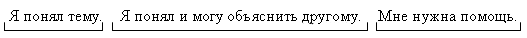 - Спасибо за работу.  Урок окончен.  Скорость  -   V    Время  -   tРасстояние - SМашина? км/ч5 ч.500 кмЛодка30 км/ч7 ч.? кмТурист6 км/ч? ч.42 кмБабочка3 м/сек1 мин? м/минПчела? км/ч2 ч.44 кмВоробей40 км/ч? ч120 км